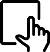 Mein Computer1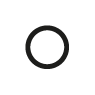 Beschrifte die Teile des Computers mit den richtigen Begriffen.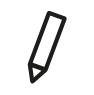 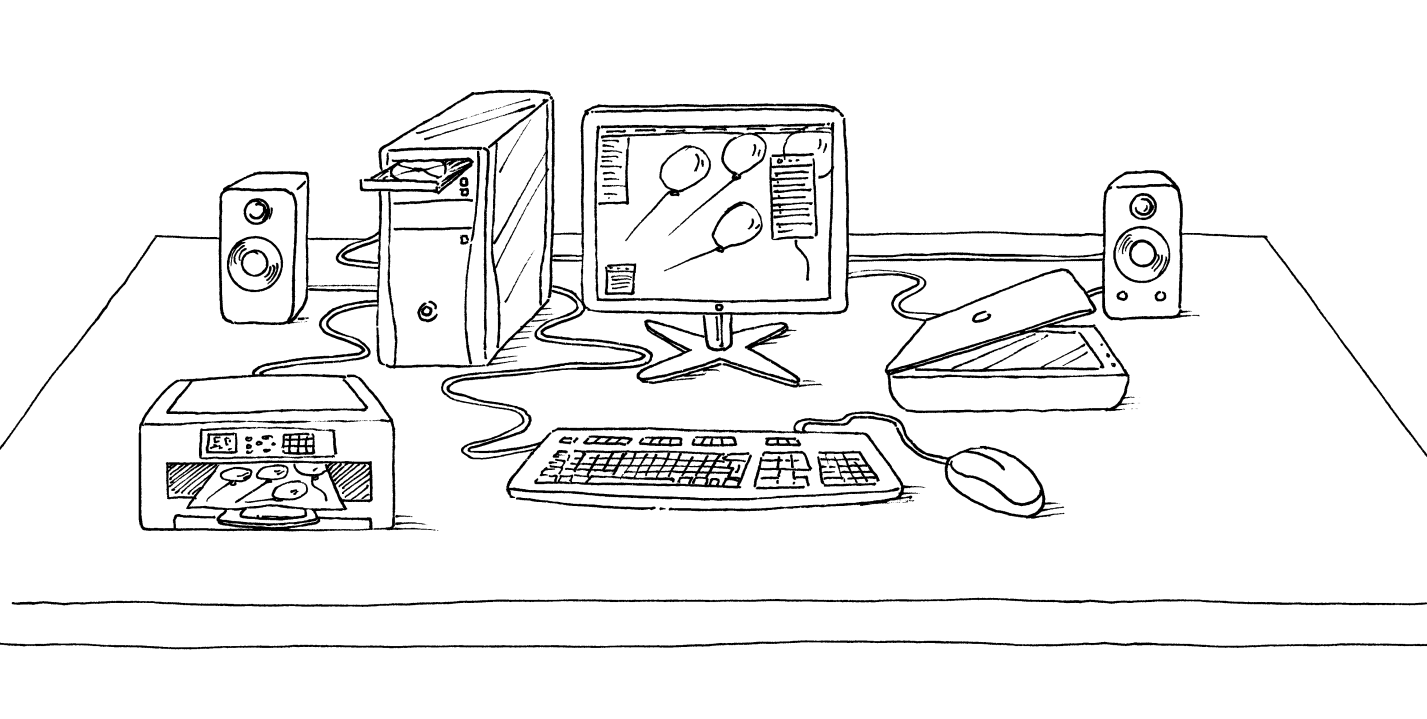 2Beschrifte die Teile der Tastatur mit den richtigen Begriffen.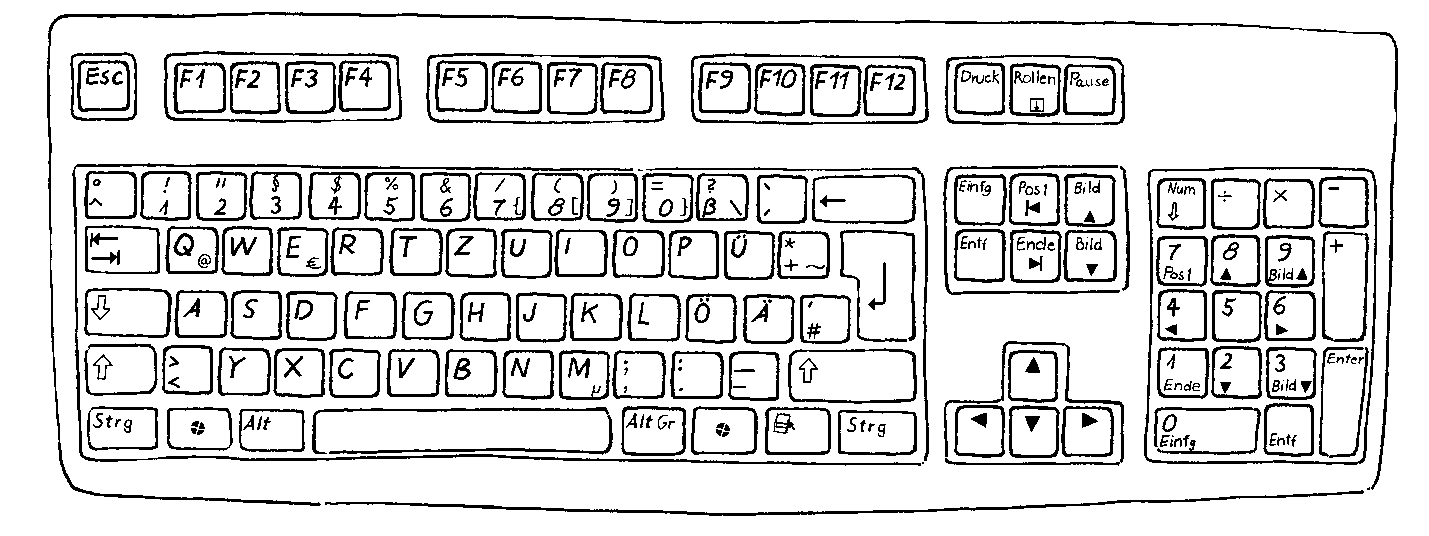 Name:Klasse:Datum:KV 7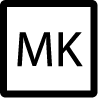 